                                                                                                                                                                                                       О Т К Р Ы Т О Е    А К Ц И О Н Е Р Н О Е     О Б Щ Е С Т В О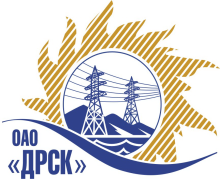 Открытое акционерное общество«Дальневосточная распределительная сетевая  компания»ПРОТОКОЛ ВЫБОРА ПОБЕДИТЕЛЯПРЕДМЕТ ЗАКУПКИ: право заключения Договора на поставку: «Приборы для калибровки и поверки» для филиала ОАО «ДРСК» «ЮЯЭС» Закупка№ 559 определена приказом от 12.04.2013 № 146Планируемая стоимость лота в ГКПЗ ОАО «ДРСК» на 2013 год составляет – 1 250 000 руб. без НДС.ПРИСУТСТВОВАЛИ: постоянно действующая Закупочная комиссия 2-го уровня.ВОПРОСЫ, ВЫНОСИМЫЕ НА РАССМОТРЕНИЕ ЗАКУПОЧНОЙ КОМИССИИ: О ранжировке предложений после проведения переторжки. Выбор победителя закупки.ВОПРОС 1 «О ранжировке предложений. Выбор победителя закупки»ОТМЕТИЛИ:В соответствии с критериями и процедурами оценки, изложенными в документации о закупке, после проведения переторжки предлагается ранжировать предложения следующим образом:  1 место: ООО "ЭЛЕКТРОНПРИБОР" (Россия, 141190, Московская область, г. Фрязино, ул. Институтская, д. 21) Предлагаемая стоимость: 1 354 332 руб. с учетом НДС (1 147 738,98 руб. без НДС). В цену включены все налоги и обязательные платежи, все скидки. Существенные условия: Срок поставки: 120 дней с момента подписания договора с обеими сторонами, но не позднее до 16.09.2013г. Условия оплаты: 100% по факту получения продукции заказчиком в течение 30 дней. Гарантийный срок: на условиях завода-изготовителя, не менее 12 месяцев. Предложение действительно: до 05.07.2013г. 2 место: ООО "Техэлектромонтаж" (Россия, 665834, Иркутская область, г. Ангарск, 15 м/р-он, строение 16 Б)     Предлагаемая стоимость:   1 412 011,68 руб. с учетом НДС (1 196 620,07 руб. без НДС). В цену включены все налоги и обязательные платежи, все скидки. Существенные условия: Срок поставки: 130 дней с момента подписания договора. Условия оплаты: в течение 30 дней с момента поступления продукции на склад грузополучателя. Гарантийный срок: не менее 12 месяцев. Предложение действительно: до 01.07.2013г.3 место: ООО "М.А." (141191, Россия, Московская обл., г. Фрязино, ул. Горького, д. 10 А)Предлагаемая стоимость:   1 441 354 руб. с учетом НДС (1 221 486,44 руб. без НДС). В цену включены все налоги и обязательные платежи, все скидки. Существенные условия: Срок поставки: 130 дней с момента подписания договора. Условия оплаты: в течение 30 дней с момента поступления продукции на склад грузополучателя. Гарантийный срок: не менее 12 месяцев. Предложение действительно: до 01.07.2013г.На основании вышеприведенной ранжировки предложений Участников закупки предлагается признать Победителем Участника занявшего первое место:ООО "ЭЛЕКТРОНПРИБОР" (Россия, 141190, Московская область, г. Фрязино, ул. Институтская, д. 21) Предлагаемая стоимость: 1 354 332 руб. с учетом НДС (1 147 738,98 руб. без НДС). В цену включены все налоги и обязательные платежи, все скидки. Существенные условия: Срок поставки: 120 дней с момента подписания договора с обеими сторонами, но не позднее до 16.09.2013г. Условия оплаты: 100% по факту получения продукции заказчиком в течение 30 дней. Гарантийный срок: на условиях завода-изготовителя, не менее 12 месяцев. Предложение действительно: до 05.07.2013г.РЕШИЛИ:Утвердить ранжировку предложений Участников после проведения переторжки.1 место: ООО "ЭЛЕКТРОНПРИБОР"       2 место: ООО "Техэлектромонтаж"3 место: ООО "М.А."Признать Победителем закупки:  ООО "ЭЛЕКТРОНПРИБОР" (Россия, 141190, Московская область, г. Фрязино, ул. Институтская, д. 21) Предлагаемая стоимость: 1 354 332 руб. с учетом НДС (1 147 738,98 руб. без НДС). В цену включены все налоги и обязательные платежи, все скидки. Существенные условия: Срок поставки: 120 дней с момента подписания договора с обеими сторонами, но не позднее до 16.09.2013г. Условия оплаты: 100% по факту получения продукции заказчиком в течение 30 дней. Гарантийный срок: на условиях завода-изготовителя, не менее 12 месяцев. Предложение действительно: до 05.07.2013г.ДАЛЬНЕВОСТОЧНАЯ РАСПРЕДЕЛИТЕЛЬНАЯ СЕТЕВАЯ КОМПАНИЯУл.Шевченко, 28,   г.Благовещенск,  675000,     РоссияТел: (4162) 397-359; Тел/факс (4162) 397-200, 397-436Телетайп    154147 «МАРС»;         E-mail: doc@drsk.ruОКПО 78900638,    ОГРН  1052800111308,   ИНН/КПП  2801108200/280150001№ 350-МТПиРг. Благовещенск«___»______________2013 г.Ответственный секретарь________________________Т.В. Челышева